Fiziskā veselībaUztursIzvērtējiet savu dzīvesveidu!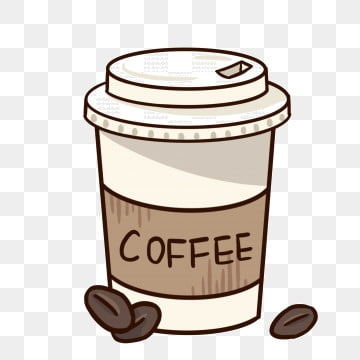 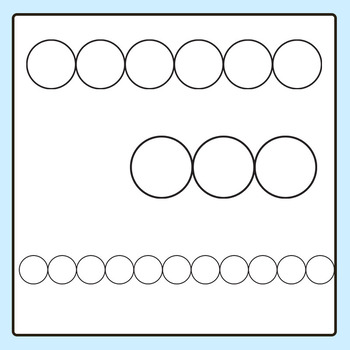 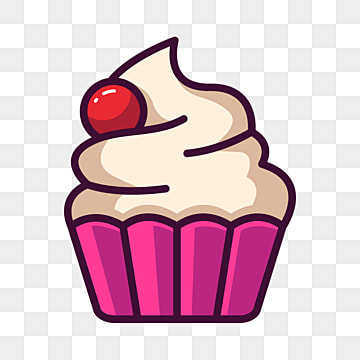 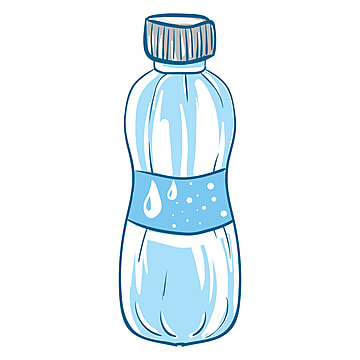 PiemēriCik daudz laika jūs veltāt katram? Kādus uzlabojumus varētu veikt?Vai ir kādi citi komentāri?3 jūsu veselīga dzīvesveida piemēri-3 jūsu veselīga dzīvesveida piemēri-3 jūsu veselīga dzīvesveida piemēri-3 neveselīga dzīvesveida piemēri-3 neveselīga dzīvesveida piemēri-3 neveselīga dzīvesveida piemēri-PirmdienaBrokastisPusdienasVakariņasOtrdienaBrokastisPusdienasVakariņasTrešdienaBrokastisPusdienasVakariņas CeturtdienaBrokastisPusdienasVakariņasPiektdienaBrokastisPusdienasVakariņasSestdienaBrokastisPusdienasVakariņasSvētdienaBrokastisPusdienasVakariņasPiezīmesPiezīmes